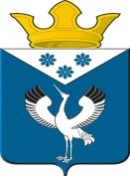 Российская ФедерацияСвердловская областьГлава муниципального образованияБаженовское сельское поселениеПОСТАНОВЛЕНИЕот 28.09.2018 г.                                   №129с.Баженовское                                                Об утверждении муниципальной программы «Формирование законопослушного поведения участников дорожного движения в муниципальном образовании Баженовское сельское поселение на 2019-2021 годы»В соответствии с Федеральным законом от 06 октября 2003 г. № 131- ФЗ «Об общих принципах организации местного самоуправления в Российской Федерации», Федеральным законом от 10.12.1995 N 196-ФЗ (ред. от 26.07.2017) "О безопасности дорожного движения",ПОСТАНОВЛЯЮ:      1. Утвердить муниципальную  программу «Формирование законопослушного поведения участников дорожного движения в муниципальном образовании Баженовское сельское поселение на 2019-2021 годы» (прилагается).      2. Настоящее Постановление разместить на официальном сайте администрации МО Баженовское сельское поселение в сети «Интернет» http://bajenovskoe.ru/.                                                                                                                                3. Контроль за исполнением настоящего Постановления возложить на заместителя главы администрации муниципального образования Баженовское сельское поселение Спирина Сергея Максимовича.Глава муниципального образованияБаженовское сельское поселение                                             Л.Г. Глухих 